INFORME DE ASISTENCIA POR CANALES DE ATENCIÓN CAJA DE LA VIVIENDA POPULARSERVICIO AL CIUDADANOMES DE SEPTIEMBRE DE 2018Fecha: (16 de octubre del 2018)El proceso de Servicio al Ciudadano de la Caja de la Vivienda Popular informa sobre la trazabilidad realizada a los ciudadanos que solicitaron a la entidad información sobre sus servicios o que asistieron para realizar algún trámite que brinda la entidad durante el mes de septiembre de 2018.La información aquí plasmada para canal presencial fue obtenida de la herramienta SIMA, la cual permite registrar y caracterizar a cada uno de los ciudadanos que ingresan a la Caja de la Vivienda Popular. En la herramienta se digitan los datos personales del solicitante como el(los) nombre(s) y apellido(s), tipo de identidad, número de identidad, dirección de residencia, teléfono de contacto, género, entre otros datos. Los anteriores datos facilitan a cada una de las áreas de la entidad a individualizar a cada ciudadano y así poder registrar su solicitud, actualizar sus datos o buscar el estado de su proceso.En iguales condiciones se realiza el registro para el canal telefónico a través de la herramienta SIMA al momento de recibir las llamadas por la línea del conmutador (0) o las extensiones 160, 161, 163, 164 y 165; las cuales son atendidas o trasladadas dependiendo del tema que indique el ciudadanoCANAL PRESENCIALDurante el periodo comprendido entre el 1 y el 30 de septiembre, se prestó la orientación y el direccionamiento a 3.761 ciudadanos, con un promedio diario de atención a 188 ciudadanos. En este mes se presentó un aumento en la asistencia de ciudadanos a la entidad del 104,97%, comparado con el mes anterior.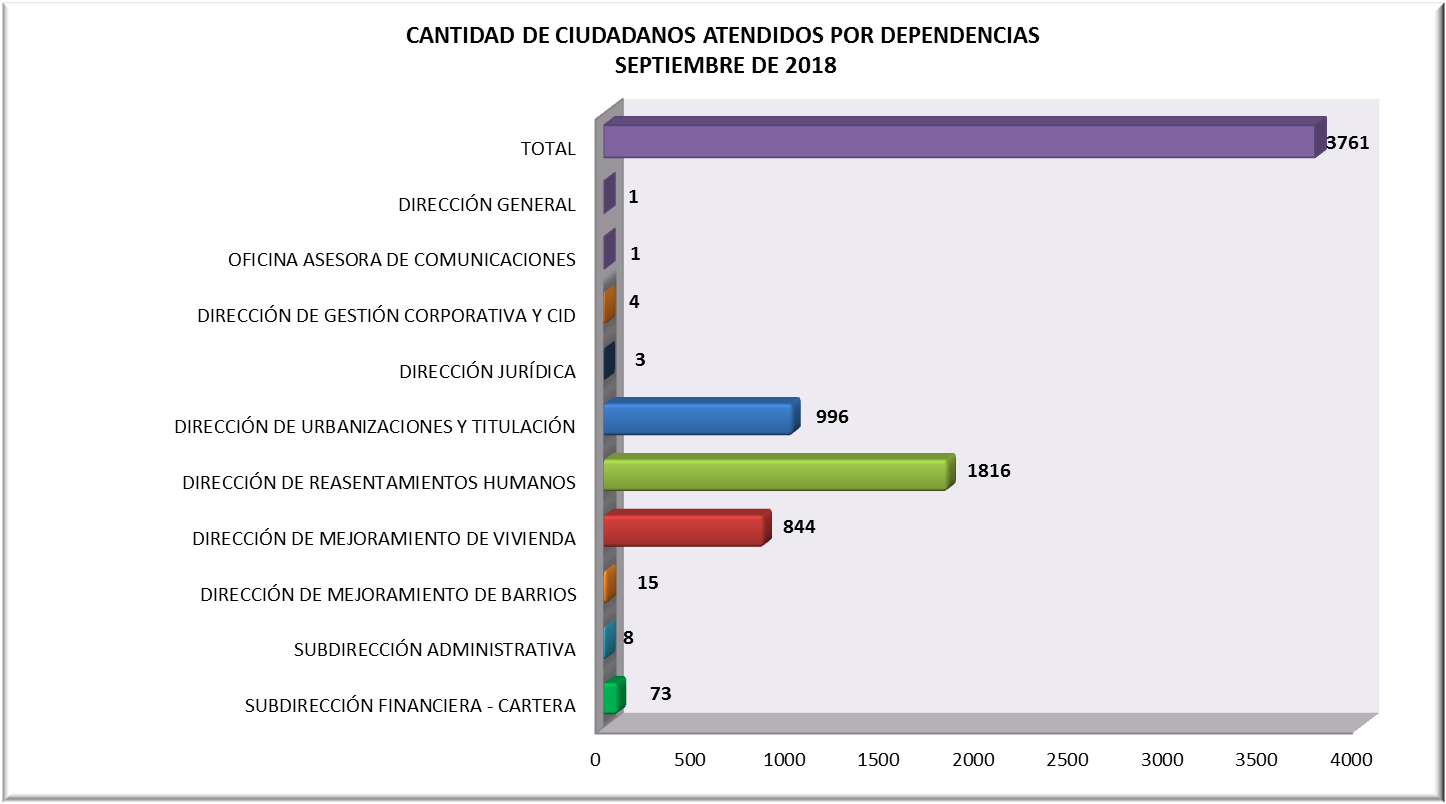 Cantidad de ciudadanos atendidos por dependenciaFuente: SIMALa asistencia durante el mes de septiembre a la Caja de la Vivienda Popular se distribuyó así: 48,29% para la Dirección de Reasentamientos Humanos, 26,48% para la Dirección de Urbanización y Titulaciones y un 22,44% para la Dirección de Mejoramiento de Vivienda; siendo estas las áreas o dependencias de mayor demanda de atención con 3.656 asistentes a la entidad.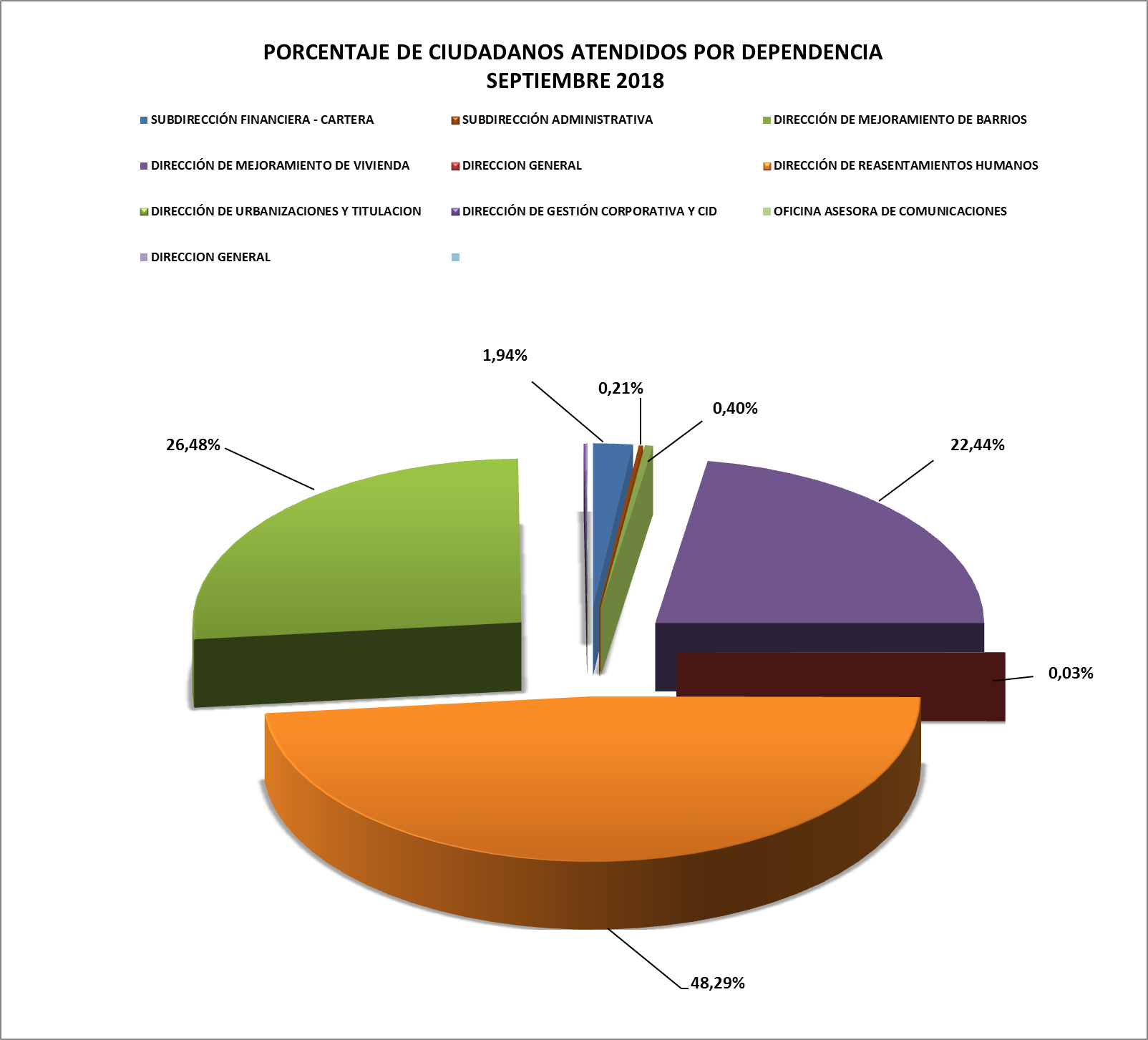 Porcentaje de ciudadanos atendidos por dependenciaFuente: SIMA DETALLE DE LA ATENCIÓN POR EL CANAL PRESENCIAL DE LAS DIFERENTES DEPENDENCIASDirección de Reasentamientos Humanos Esta área obtuvo una asistencia de 1.816 ciudadanos, lo que representa el 48,29% del total de asistentes a la entidad en septiembre. De los anteriores asistentes a esta dependencia, el 68,34% (1.241) se acercó para realizar el trámite “Estado del Proceso”.Temas de consultaFuente: SIMA Dirección de Urbanizaciones y TitulaciónCon referencia al programa de Urbanizaciones y Titulación, 996 (26,48%) ciudadanos se acercaron a esta dependencia. De los cuales 555 (55,736%) solicitaron Información general del programa.Temas de consultaFuente: SIMA Dirección de Mejoramiento de ViviendaEl área misional de Mejoramiento de Vivienda atendió a 844 ciudadanos, que representan el 22,44% del total que se acercaron a la CVP durante septiembre. Que en su mayoría solicitaron Información General de Mejoramiento de Vivienda condiciones físicas y de habitabilidad en los asentamientos humanos priorizados en áreas urbanas, buscando mejorar sus condiciones de habitabilidad, en la operación del Subsidio Distrital de Vivienda en Especie (SDVE); lo anterior represento el 86,49% (730) de los ciudadanos que se acercaron a esta dependencia.Temas de consultaFuente: SIMA Dirección de Mejoramiento de BarriosEn la presente dependencia se atendieron a 15 (0,40%) ciudadanos, los cuales han solicitado información sobre el programa de Mejoramiento de Barrios. En su mayoría fueron Juntas de Acción Comunal solicitando información en qué estado se encuentran los procesos para mejoras e información sobre la Construcción de “Obras de intervención física a Escala Barrial” - Parques, andenes, calles, vías peatonales, plazoletas. Para mayor ampliación cuando correspondía se remitieron directamente a la dependencia. Subdirección Financiera (Cartera)La Subdirección Financiera atendió a 73 ciudadanos que equivale el 1,94% de los que la entidad atención en septiembre; de los cuales, 33 (45,21%) acudieron a recibir Información del Estado de Cuenta.Temas de consultaFuente: SIMA ATENCIÓN PRIORITARIADe los 3761 ciudadanos que se acercaron a la entidad, el 8,24%, ósea 310, se les brindó atención prioritaria. Siendo la Dirección de Reasentamientos Humanos el área con mayor demanda, con un 70,65% (219) de ciudadanos. La prioridad son personas adultas mayores, mujeres en embarazo, mujeres lactantes y discapacitados, entre otros. Temas de consultaFuente: SIMA De los 310 ciudadanos con atención prioritaria en el mes de septiembre, los adultos mayores son los que más se acercan a la entidad, con un registro de 198 (63,87%).Temas de consultaFuente: SIMADETALLE DE LA ATENCIÓN POR EL CANAL TELEFONICO DE LAS DIFERENTES DEPENDENCIASEn el Canal Telefónico, que es atendido en la línea (571) 3494520, el cual es operado por el Servicio al Ciudadano en donde se recibe la llamada, esta se registra en el sistema de información SIMA para posteriormente transferirla a las extensiones de cada una de las dependencias de la CVP. Y para el mes de septiembre del presente año se recibieron 206 llamadas, esto representa un incremento del 130,38% frente al periodo anterior.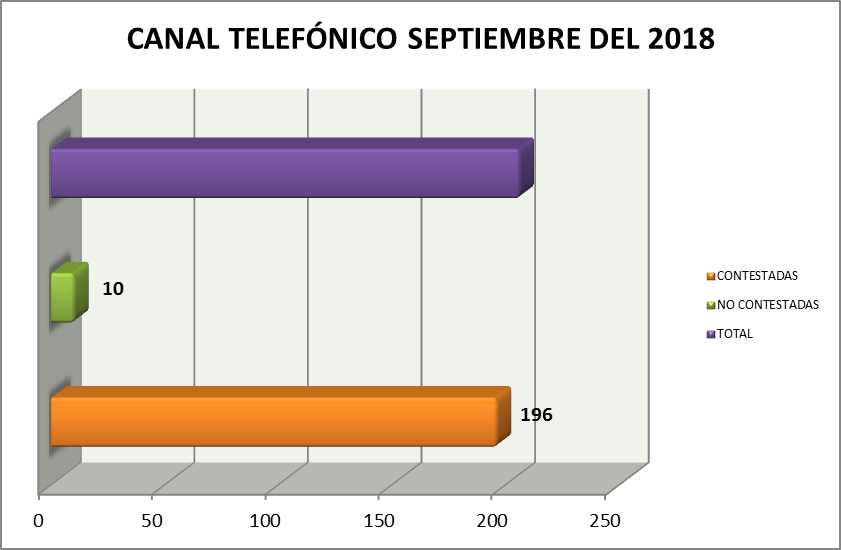 Llamadas contestadas y no contestadas – septiembre 2018Fuente: SIMA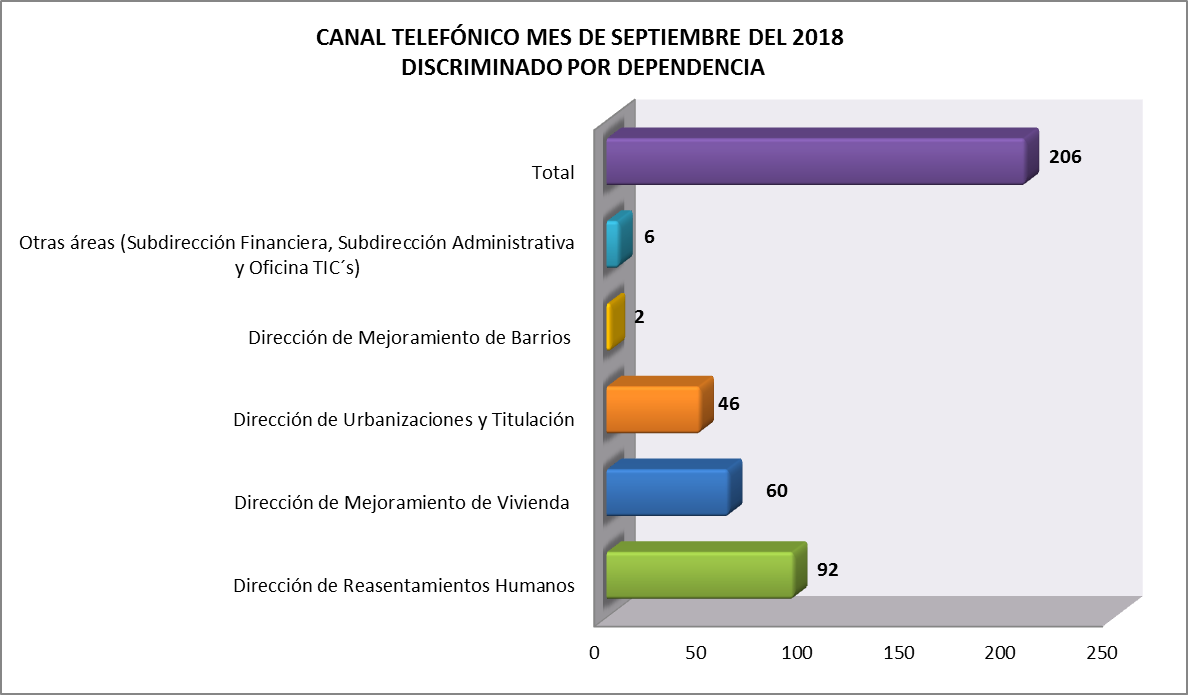 Informe Conmutador del mes de septiembre discriminado por dependencias.Fuente: SIMALos registros arrojados por el SIMA, permite establecer 196 (95,15%) llamadas fueron contestadas por el área a las cuales fueron conmutadas, mientras que 10 (4,85%) de llamadas no fueron contestadas. De igual manera se puede observar que el área con más llamadas recibidas es Dirección de Reasentamientos Humanos con 92 registros telefónicos, lo que representa un 44,66%.CONCLUSIONESPara el mes de septiembre a la entidad se acercaron 3.761 ciudadanos, de los cuales alrededor del 69,02% (2.596) de ciudadanos/usuarios lo hicieron con el objetivo de solicitar información general de los programas a los cuales se acercaron o para conocer el estado del proceso en el cual se encuentran.De manera consolidada, de enero a septiembre del 2018, se han acercado a la entidad 35.136 ciudadanos/usuarios, de los cuales alrededor del 74,52% (26.183) de las visitas fueron con el objetivo de solicitar información general de los programas o para conocer el estado del proceso en el cual se encuentran.Se establece la importancia de aplicar rápidamente la Política de Gobierno Digital, que permita fomentar el acceso a la información de una manera más ágil; abordando las herramientas tecnológicas como la página web, las redes sociales y aplicativos para smartphone, lo cual permitirá de alguna manera descongestionar el área de atención al ciudadano y la misma entidad en un 74%; mejorando la calidad de vida de los ciudadanos/usuarios que acceden a la entidad.Facilitar el acceso a la información sobre los tramites y servicios que presta la entidad de manera virtual, permitirá empoderar a los ciudadanos; haciéndolos participes en la construcción de una ¡BOGOTA MEJOR PARA TODOS!CARLOS FELIPE GAMBOA GAMBOADirector de Gestión Corporativa y CID Proyectó: Angela Rocío Díaz Morales - Contratista (045 de 2018)Revisó:	Roberto Carlos Narváez Cortés - Contratista (047 de 2018)Darryn Calderón Trujillo - Contratista (281 de 2018)DIRECCIÓN DE REASENTAMIENTOS HUMANOSDIRECCIÓN DE REASENTAMIENTOS HUMANOSTRAMITE Y/ O SERVICIOCIUDADANOS ATENDIDOSCertificado de vinculación 26Desembolso a la constructora27Desembolso de mejoras118Entrega vivienda 8Estado del proceso1.241Ingreso al programa30Negociación vivienda usada    51Notificación de Resolución 153Radicación de Contrato de arrendamiento75Relocalización transitoria (pago) 45Respuesta radicada 26Selección de Vivienda16Total1.816DIRECCIÓN DE URBANIZACIONES Y TITULACIÓNDIRECCIÓN DE URBANIZACIONES Y TITULACIÓNTRAMITE Y/ O SERVICIOCIUDADANOS ATENDIDOSRadicación de Cancelación de Hipoteca y Condiciones Resolutorias51Solicitar la escrituración por primera vez390Información General del Programa555Total996DIRECCIÓN DE MEJORAMIENTO DE VIVIENDADIRECCIÓN DE MEJORAMIENTO DE VIVIENDATRAMITE Y/ O SERVICIOCIUDADANOS ATENDIDOSAsistencia Técnica 114Información General de Mejoramiento de Vivienda730Total844SUBDIRECCIÓN FINANCIERA - CARTERASUBDIRECCIÓN FINANCIERA - CARTERATRAMITE Y/ O SERVICIOCIUDADANOS ATENDIDOSExpedición de Paz y Salvos 13Información estado de cuenta33Información General sobre el proceso22Impresión de talonarios4Acuerdo de pago 1Total73PRIORITARIO (OTROS SERVICIOS COMPLEMENTARIOS)PRIORITARIO (OTROS SERVICIOS COMPLEMENTARIOS)TRAMITE Y/ O SERVICIOCIUDADANOS ATENDIDOSSubdirección Financiera2Dirección Mejoramiento de Vivienda58Dirección de Reasentamientos Humanos219Dirección de Urbanizaciones y Titulación30Subdirección Administrativa 1Total310TIPO DE PRIORITARIO (OTROS SERVICIOS COMPLEMENTARIOS)TIPO DE PRIORITARIO (OTROS SERVICIOS COMPLEMENTARIOS)TRAMITE Y/ O SERVICIOCIUDADANOS ATENDIDOSAdultos Mayores 198Discapacitados / as (No certificados)6Discapacitados / as (Certificados)24Mujeres Embarazadas3Mujeres Lactantes51Personas consumidoras de sustancias psicotrópicas1Ninguna de las anteriores27Total310